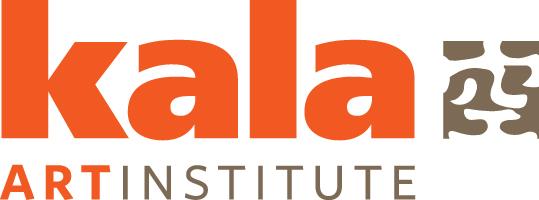 Kala Class Proposal: Adult Classes Spring 2022Please read the Teaching at Kala Guidelines & Considerations document before completing this form.If you would like to be considered for this next class season, January - April 2022, please complete the form below by Nov 15, 2021. Please email a copy of this form along with a current Materials form, Studio Equipment Checklist, a current CV, and sample images.Email all materials or any questions to classes@kala.org.Proposal Checklist:Class Proposal FormMaterials FormStudio Equipment ChecklistCurrent CVClass Sample Images (2-3) - Must reflect content of classTeacher InformationName and Pronouns: E-mail Address:Phone Number :Website and/or Social Media Handle: Current CV: Email your CV to classes@kala.org. Include teaching experience, Short bio(150 words or less): Include recent shows, awards, projects and teaching experience.Images: Please email 2-3 sample images for the class. Images should be a jpeg file, 96 dpi (minimum), labeled with your name, class, and photo credit if applicable. Example: Gabriela_Yoque_IntroScreenPrint . The images should reflect the content of the class and serve as examples of what students will work on or accomplish. Process photos are welcome as well as a finished “product” image.What languages are you comfortable teaching in? (Please only list languages that you are comfortable with advertising.)Would you like assistance in creating a detailed curriculum? (This will not affect your application, it will simply help us gage the amount of assistance we can provide.)Yes	No	MaybeClass ProposalClass Title: Please include alternative names, separated by a comma.Class Description: If you have taught this class before at Kala, please provide an updated description. (150 words max)Suggested student Skill Level: Beginning IntermediateAdvancedPrerequisites, if applicable. (ex: must have prior Photoshop experience)Teens, ages 14-17, welcome? Yes NoClass size limit: In person classes will be limited to 6-8 students depending on the class. Online class size limits are based on the instructor's preference. Please list your absolute max preference for either in-person or virtual format.SchedulingGenerally, classes can be scheduled during weeknights, from 5-10pm and weekends from 10am-8pm. Class duration can vary depending on the class content. Classes can be proposed as one-day workshops (1-6hrs), weekend intensives (2-6hrs per day), or muli-week sessions (2-3hrs per session, for a maximum of 6 weeks). How many hours will one class be? (example 3 hours, from 6-9pm) How many sessions would the class run for? (example; 4 sessions) Which days of the week are you available to teach? Monday TuesdayWednesdayThursdayFridaySaturdayFriday